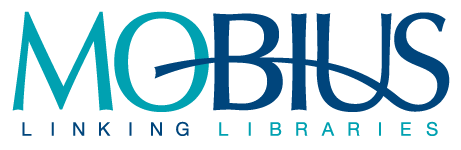 Minutes of the MOBIUS By-Laws CommitteeMeeting: June 22, 10:30 a.m., via ZoomMembers PresentSharon McCaslin, Fontbonne University, ChairChristopher Dames, University of Missouri – St. LouisDonna Monnig, Moberly Area Community CollegeMembers AbsentNoneGuests or Proxies PresentNone

Meeting MinutesCall to order and introductionsThe meeting was called to order at 10:30 a.m. Adoption of the agendaInformally sent out via e-mail.Approval of minutesNone available.   First meeting of the committee.Information ItemsBy-Laws Committees are traditionally active only as needed.At least one section (the MOBIUS address) will have to be revised this year.The actual vote to revise will be conducted along with the election of Board members.  The election process is currently under revision to comply with Missouri law, so the specific time and place for the voting is not yet set.Unfinished Business NoneNew Business The committee established a tentative timeline.  Committee members will read the By-Laws over the course of the year.  They will observe Board processes and bring up possible changes which should be made, as noticed.  The committee will request that the Board do the same during the year.  Sometime in the spring, depending on new election process, the committee will meet again to finalize the wording for the By-Laws revision.Adjourn MeetingThe meeting was adjourned at 10:40 a.m.Submitted by Sharon McCaslin, Chair